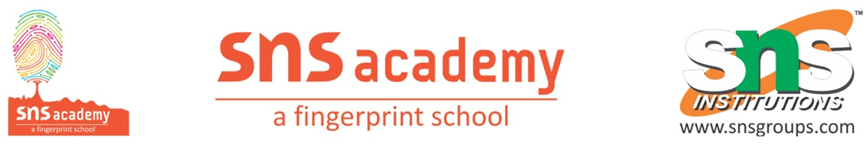 Grade – 10       		Work sheet – 1        Marks -20Date – 27.7.2022             Hindi  अपठित गद्यांशो को पढ़कर प्रश्नों के उत्तर दीजिए :          (5)    . बातचीत करते समय हमें शब्दों के चयन पर विशेष ध्यान देना चाहिए, क्योंकि सम्मानजनक शब्द व्यक्ति को उदात्त एवं महान बनाते हैं। बातचीत को सुगम एवं प्रभावशाली बनाने के लिए सदैव प्रचलित भाषा का ही प्रयोग करना चाहिए। अत्यंत साहित्यिक एवं क्लिष्ट भाषा के प्रयोग से कहीं ऐसा न हो कि हमारा व्यक्तित्व चोट खा जाए। बातचीत में केवल विचारों का ही आदानप्रदान नहीं होता, बल्कि व्यक्तित्व का भी आदान-प्रदान होता है। अतः शिक्षक वर्ग को शब्दों का चयन सोच-समझकर करना चाहिए। शिक्षक वास्तव में एक अच्छा अभिनेता होता है, जो अपने व्यक्तित्व, शैली, बोलचाल और हावभाव से विद्यार्थियों का ध्यान अपनी ओर आकर्षित करता है और उन पर अपनी छाप छोड़ता है ।(क) शिक्षक होता है
(i) राजनेता
(ii) साहित्यकार
(iii) अभिनेता
(iv) कवि(ख) बातचीत में किस प्रकार की भाषा का प्रयोग करना चाहिए?
(i) अप्रचलित
(ii) प्रचलित
(iii) क्लिष्ट
(iv) रहस्यमयी(ग) शिक्षक वर्ग को बोलना चाहिए?
(i) सोच-समझकर
(ii) ज्यादा
(iii) बिना सोचे-समझे
(iv) तुरंत(घ) बातचीत में आदान-प्रदान होता है–
(i) केवल विचारों का
(ii) केवल भाषा का
(ii) केवल व्यक्तित्व का
(iv) विचारों एवं व्यक्तित्व का(ङ) उपर्युक्त गद्यांश का उचित शीर्षक है
(i) बातचीत की कला
(ii) शब्दों का चयन
(iii) साहित्यिक भाषा
(iv) व्यक्तित्व का प्रभाव2. निम्नलिखित प्रश्नों में से किन्हीं पाँच प्रश्नों के उत्तर लिखिए :       (15)(क) प्रेम का धागा टूटने पर पहले की भाँति क्यों नहीं हो पाता?
(ख) हमें अपना दुख दूसरों पर क्यों नहीं प्रकट करना चाहिए? अपने मन की      व्यथा दूसरों से कहने पर उनका व्यवहार कैसा हो जाता है?
(ग) रहीम ने सागर की अपेक्षा पंक जल को धन्य क्यों कहा है?
(घ) एक को साधने से सब कैसे सध जाता है?
(ङ) जलहीन कमल की रक्षा सूर्य भी क्यों नहीं कर पाता?
(च) अवध नरेश को चित्रकूट क्यों जाना पड़ा?                